ПРОЄКТ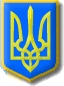 УКРАЇНАНетішинська міська рада Хмельницької області Р І Ш Е Н Н Ятридцять восьмої сесії Нетішинської міської радиVІІІ скликання14.07.2023					Нетішин			№ __/_________Про внесення змін до бюджету Нетішинської міської територіальної громади на 2023 рік(2254600000)код бюджетуВідповідно до пункту 23 частини 1 статті 26, пункту 3 частини 4 статті 42 Закону України «Про місцеве самоврядування в Україні», частини 8 статті 78 Бюджетного кодексу України, Нетішинська міська рада в и р і ш и л а:1. Внести до рішення тридцять другої сесії Нетішинської міської ради                  VIIІ скликання від 23 грудня 2022 року № 32/1595 «Про бюджет Нетішинської міської територіальної громади на 2023 рік», зі змінами, внесеними рішеннями тридцять третьої сесії Нетішинської міської ради VIIІ скликання від 10 лютого 2023 року № 33/1650 «Про внесення змін до бюджету Нетішинської міської територіальної громади на 2023 рік», тридцять четвертої сесії Нетішинської міської ради VIIІ скликання від 07 квітня 2023 року № 34/1720 «Про внесення змін до бюджету Нетішинської міської територіальної громади на 2023 рік»,  тридцять п’ятої (позачергової) сесії Нетішинської міської ради VIIІ скликання від 03 травня 2023 року № 35/1773 «Про внесення змін до бюджету Нетішинської міської територіальної громади на 2023 рік», тридцять шостої (позачергової) сесії Нетішинської міської ради VIIІ скликання від 24 травня 2023 року № 36/1778 «Про внесення змін до бюджету Нетішинської міської територіальної громади на 2023 рік» та тридцять сьомої сесії Нетішинської міської ради VIIІ скликання від 09 червня 2023 року № 37/1813 «Про внесення змін до бюджету Нетішинської міської територіальної громади на 2023 рік», такі зміни:1.1. у абзаці 1 пункту 1 цифри «564 785 805» та «558 639 238» замінити цифрами «589 956 905» та «583 810 338» (додаток 1);21.2. у абзаці 2 пункту 1 цифри «696 612 011», «590 257 338» та                    «106 354 673» замінити цифрами «724 783 111», «617 077 416» та «107 705 695»  (додаток 3);1.3. у абзаці 3 пункту 1 цифри «31 618 100» замінити цифрами            «33 267 078» (додаток 2);1.4. у абзаці 4 пункту 1 цифри «100 208 106» замінити цифрами           «101 559 128» (додаток 2);1.5. у абзаці 6 пункту 1 цифри «28 802 185» замінити цифрами                  «47 230 096»;1.6. у пункті 5 цифри «158 350 042» замінити цифрами «163 742 209».2.Встановити, що обсяг іншої субвенції з бюджету Нетішинської міської територіальної громади Високопільській селищній військовій адміністрації Бериславського району Херсонської області на здійснення відповідних витрат з урахуванням їх цільового призначення, не використаний на кінець бюджетного періоду, поверненню до бюджету Нетішинської міської територіальної громади не підлягає.3. Додатки 1, 2, 3, 5, та 7 до рішення викласти у новій редакції, відповідно до додатків 1, 2, 3, 5, та 7 до цього рішення, які є невід'ємною його частиною.Додатки 4 та 6 до рішення тридцять другої сесії Нетішинської міської ради VIIІ скликання від 23 грудня 2022 року № 32/1595 «Про бюджет Нетішинської міської територіальної громади на 2023 рік», зі змінами, залишаються без змін. 4. Контроль за виконанням цього рішення покласти на постійну комісію Нетішинської міської ради VІІІ скликання з питань планування бюджету, фінансів, розвитку підприємництва, соціально-економічного напрямку, інвестицій, регуляторної політики, комунального майна та комунального господарства (Микола Панащенко).Міський голова						      Олександр СУПРУНЮК